OBIECTIVUL:  CONTRACT VJ-CL06,,EXTINDEREA ŞI REABILITAREA SISTEMULUI DE ALIMENTARE CU APĂ ŞI DE CANALIZARE ÎN AGLOMERAREA PETROŞANI – MUNICIPIUL VULCAN”OBIECTIVUL:  CONTRACT VJ-CL06,,EXTINDEREA ŞI REABILITAREA SISTEMULUI DE ALIMENTARE CU APĂ ŞI DE CANALIZARE ÎN AGLOMERAREA PETROŞANI – MUNICIPIUL VULCAN”     CANALIZARE VULCAN – STR. MIHAI 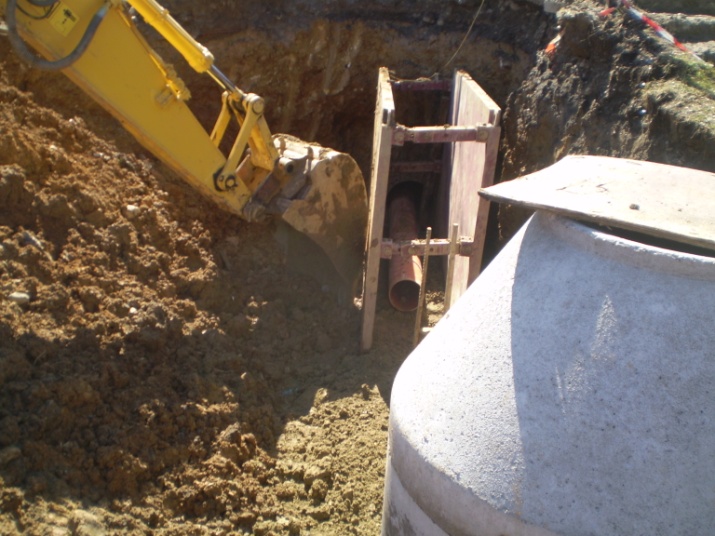 EMINESCU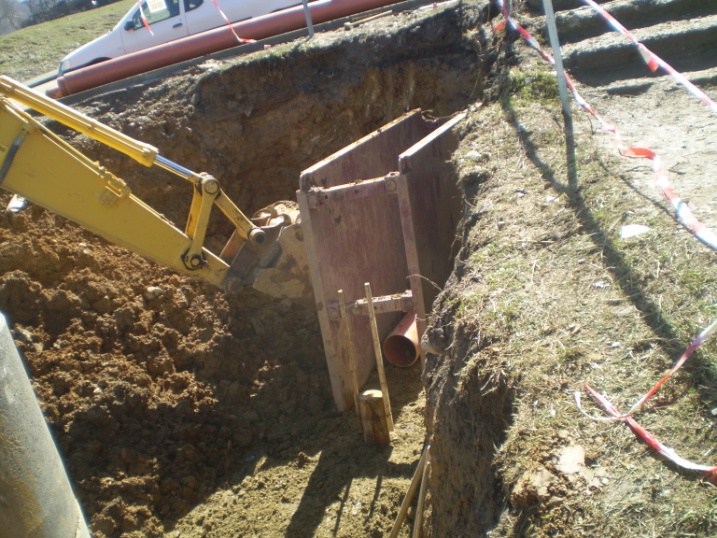 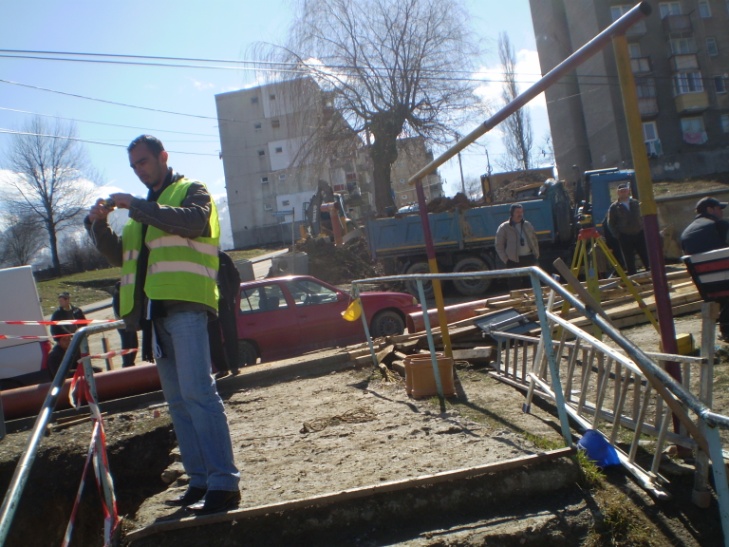 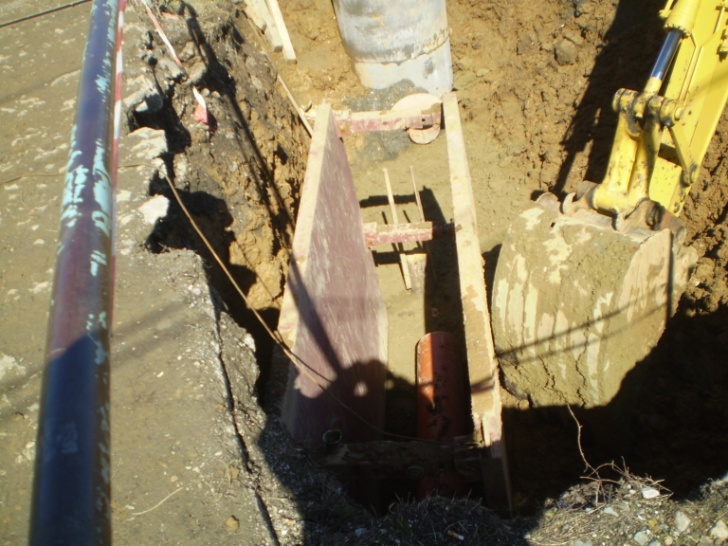 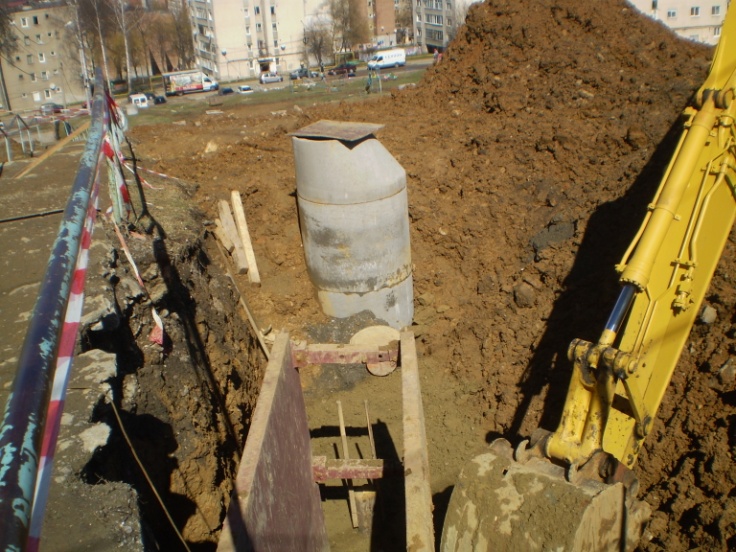 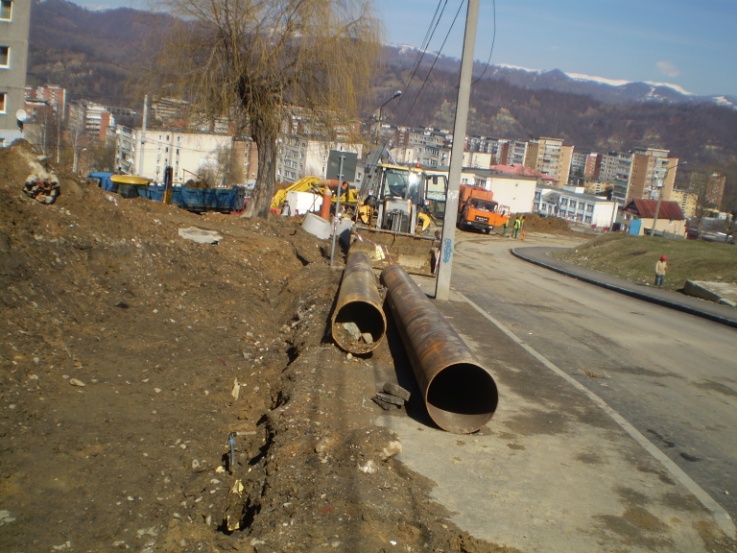         CANALIZARE VULCAN – STR. CRIVIDIA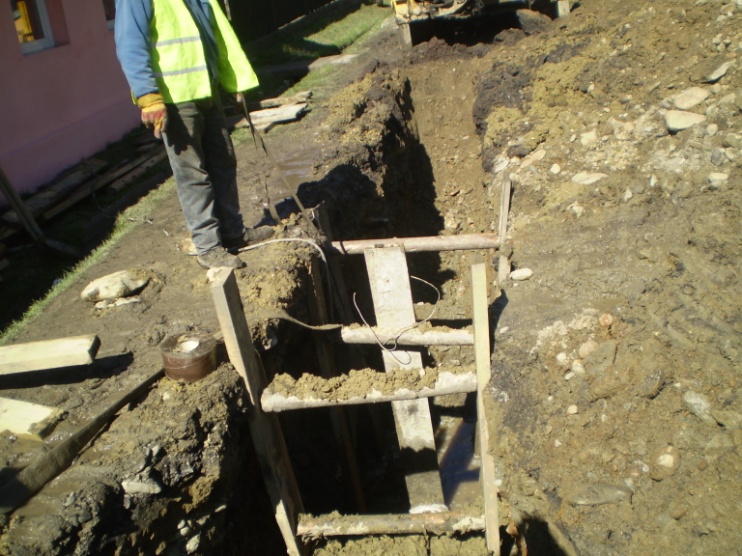 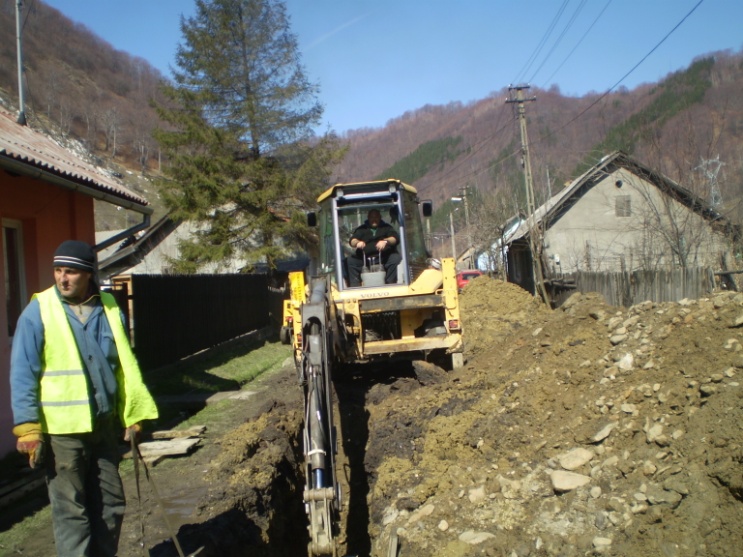 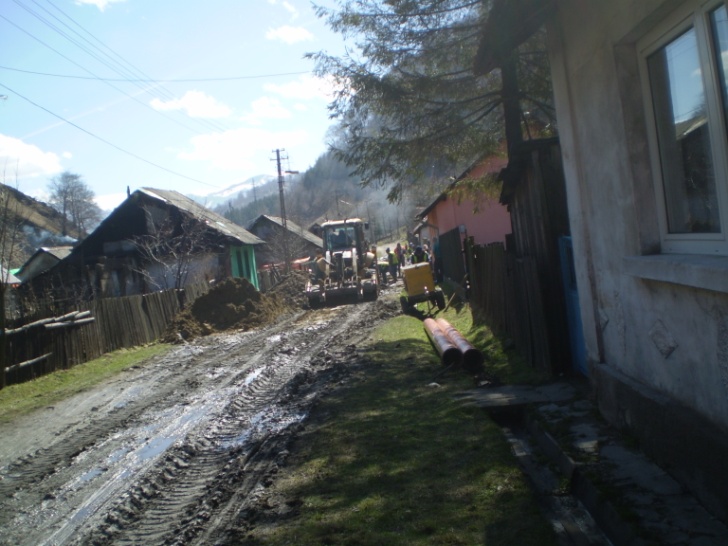 